Энгельсский технологический институт (филиал)федерального государственного бюджетного  образовательного учреждения высшего образования «Саратовский государственный технический университет имени Гагарина Ю.А.»Кафедра «Технологии и оборудование химических, нефтегазовых и пищевых производств» РАБОЧАЯ ПРОГРАММАпо дисциплинеБ.1.2.12 «Основы автоматизации технологических процессов нефтегазового производства»Направление подготовки 21.03.01 «Нефтегазовое дело»Профиль «Эксплуатация и обслуживание технологических объектов нефтегазового производства»форма обучения – очнаякурс – 4семестр – 7 семестр зачетных единиц – 2часов в неделю –2всего часов – 108в том числе:лекции – 16практические занятия – 16лабораторные занятия – нетсамостоятельная работа – 76зачет  – 7 семестр экзамен –  нетРГР – неткурсовая работа – неткурсовой проект – нетЭнгельс 2022ЦЕЛЬ И ЗАДАЧИ ПРЕПОДАВАНИЯ ДИСЦИПЛИНЫ,ЕЕ МЕСТО В УЧЕБНОМ ПРОЦЕССЕЦель и задачи дисциплиныЦелью освоения дисциплины Б.1.2.12 «Основы автоматизации технологических процессов нефтегазового производства» состоит в более глубокой подготовке специалистов в области создания и  эксплуатации технологического оборудования нефтегазовых производств.Задачей курса является представление проблемы обеспечения высокого уровня автоматизации производств нефтегазовой промышленности. Основное внимание обращается на вопросы определения показателей надежности  (на уровне выбора схем, конструкций, расчетов, проектирования, правильной эксплуатации и обслуживания, диагностики и ремонта), а также  общие вопросы количественного оценивания показателей автоматизации и технического уровня оборудования. 	2. Место дисциплины в структуре ООП ВОДисциплина ориентирована  на  бакалавров, занимающихся обслуживанием  и проектированием оборудования нефтегазовых производств.Знание особенностей  функционирования  систем автоматического управления позволит специалистам по показаниям приборов контроля, а также  особенностям функционирования средств и систем автоматизации оценить состояние оборудования в процессе его нормальной эксплуатации и обеспечить его бесперебойную и безаварийную работу.Дисциплина «Основы автоматизации технологических процессов нефтегазового производства» базируется на дисциплинах учебного плана подготовки бакалавров, предшествующих указанной дисциплине: «Математика», «Физика»,   «Химия», «Процессы и аппараты нефтегазовых производств». 3. Требования к результатам освоения дисциплиныИзучение дисциплины направлено на формирование следующих компетенций:- ОПК-1 – способен решать задачи, относящиеся к профессиональной деятельности, применяя методы моделирования, математического анализа, естественнонаучные и общеинженерные знания;- ОПК-5 – способен понимать принципы работы современных информационных технологий и использовать их для решения задач профессиональной деятельности.В результате освоения дисциплины обучающийся должен:3.1 Знать: основные технологические принципы эксплуатации современных автоматизированных технологических линий;- особенности  функционирования  систем автоматического управления;3.2 Уметь: проводить пуск технологических линий с выводом на проектную производительность, стабилизировать технологический процесс, использовать контуры автоматического регулирования технологическим процессом, выявлять взаимосвязь различных параметров;.3.3 Владеть: способами управления технологическим процессом разных переделов современной автоматизированной технологической линии.	Перечень планируемых результатов обучения по дисциплине, соотнесенных с планируемыми результатами освоения образовательной программы.4. Распределение трудоемкости (час.) дисциплины по темам	и видам занятий	5. Содержание лекционного курса6. Содержание коллоквиумовУчебным планом не предусмотрены7. Перечень практических занятий8. Перечень лабораторных работ Учебным планом не предусмотрены9. Задания для самостоятельных работ студентов10. РАСЧЕТНО-ГРАФИЧЕСКАЯ  РАБОТА	Расчетно-графическая работа по данной дисциплине не предусмотрена.11. КУРСОВАЯ  РАБОТА	Курсовая работа выполняется по теме производственных практик.12. КУРСОВОЙ  ПРОЕКТ	Курсовой проект по данной дисциплине не предусмотрен.13. ФОНД ОЦЕНОЧНЫХ СРЕДСТВ ДЛЯ ПРОВЕДЕНИЯ ПРОМЕЖУТОЧНОЙ АТТЕСТАЦИИ ОБУЧАЮЩИХСЯ ПО ДИСЦИПЛИНЕ (МОДУЛЮ)В процессе освоения образовательной программы у обучающегося в ходе изучения дисциплины  Б.1.2.12. «Основы автоматизации технологических процессов нефтегазового производства» должны  сформироваться профессиональные компетенции ОПК-1, ОПК-5.УРОВНИ ОСВОЕНИЯ КОМПЕТЕНЦИИ ОПК-1, ОПК-5Практические занятия считаются успешно выполненными, в случае предоставления в конце занятия или на следующее занятие (по заданию преподавателя) выполненных заданий, включающего задание, ход решения, соответствующие рисунки, диаграммы, таблицы и ответа или выводов по заданию. Шкала оценивания - «зачтено / не зачтено». «Зачтено» за практическое задание ставится в случае, если оно полностью правильно выполнено, при этом обучающимся показано свободное владение материалом по дисциплине. «Не зачтено» ставится в случае, если задание выполнено неправильно, тогда оно возвращается на доработку и затем вновь сдаётся на проверку преподавателю.Самостоятельная работа считается успешно выполненной в случае если проработан теоретический материал по каждой теме. Задания соответствуют пункту 9 рабочей программы.К зачету по дисциплине обучающиеся допускаются при:-	предоставлении всех отчетов по всем лабораторным работам и защите всех занятий;-	предоставлении всех отчетов по всем практическим работам и защите всех занятий;-	сдачи всех отчетов по всем темам самостоятельной работы и их защите; Вопросы к зачетуФункции локальных систем автоматизации технологических процессов. Автоматический контроль и сигнализация.Функции локальных систем автоматизации технологических процессов. Автоматическое регулирование.Функции локальных систем автоматизации технологических процессов. Автоматический пуск и остановка, автоматическая защита.Основные технологические параметры и выбор измерительных приборов для их контроля.Измерение температуры. Термометры расширения.Измерение температуры. Манометрические термометры.Измерение температуры. Электрические термометры сопротивления.Измерение температуры. Термоэлектрические термометры.Измерение давления.Измерение уровня жидкостей и сыпучих материалов.Измерение расхода и количества вещества.Измерение физико-химических свойств и состава вещества. Измерение плотности.Измерение физико-химических свойств и состава вещества. Измерение вязкости.Измерение физико-химических свойств и состава вещества. Измерение концентрации растворов.Измерение физико-химических свойств и состава вещества. Измерение состава газовых смесей.Системы дистанционного измерения и управления.Понятия и определения автоматического регулирования технологических процессов.Математические модели АСР и отдельных звеньев.Элементы автоматического регулирования.Серийные промышленные регуляторы.Многоконтурные АСР.Промышленные автоматические регуляторы.Позиционные регуляторы.Пропорциональные регуляторы.Интегральные, пропорционально-интегральные, ПИД- регуляторыНадежность АСУ ТП. Погрешности измерений и измерительных приборов.Основные понятия теории автоматического управления (ТАУ)Линеаризация дифференциальных уравненийПреобразование Лапласа и передаточные функцииВременные динамические характеристикиЧастотные характеристикиСоединения элементов (элементарных звеньев)Типовые звенья (элементы) для представления любых САУУстойчивость и качество САУКритерии устойчивости Рауса-Гурвица.Критерии устойчивости Михайлова.Критерии устойчивости Найквиста.14. Образовательные технологииВ соответствии с ФГОС ВО по направлению подготовки реализация компетентностного подхода осуществляется с широким использованием в учебном процессе активных и интерактивных форм проведения занятий в сочетании с внеаудиторной работой (разбор конкретных ситуаций). Удельный вес таких занятий составляет более 20% (в составе лабораторных аудиторных занятий). Дополнительно разбор конкретных ситуаций выполняется в рамках самостоятельной внеаудиторной работы студента.Проведение лекций предусмотрено с помощью компьютерной графики. Проведение практических занятий полностью базируется на индивидуальном общении с каждым студентом, то есть осуществляется в интерактивной форме: выдача и объяснение задач, определение пути решения. Предусмотрены задания для аудиторной и внеаудиторной работы15. Список основной и дополнительной литературыпо дисциплинеКоновалов Б.И. Теория автоматического управления [Электронный ресурс]: учебное методическое пособие/ Коновалов Б.И., Лебедев Ю.М.— Электрон. текстовые данные.— Томск: Томский государственный университет систем управления и радиоэлектроники, 2010.— 162 c.— Режим доступа: http://www.iprbookshop.ru/13869.— ЭБС «IPRbooks», по паролюХраменков В.Г. Автоматизация производственных процессов [Электронный ресурс]: учебник/ Храменков В.Г.— Электрон. текстовые данные.— Томск: Томский политехнический университет, 2011.— 343 c.— Режим доступа: http://www.iprbookshop.ru/34647.— ЭБС «IPRbooks», по паролюАвтоматизация и управление в технологических комплексах [Электронный ресурс]/ А.М. Русецкий [и др.].— Электрон. текстовые данные.— Минск: Белорусская наука, 2014.— 376 c.— Режим доступа: http://www.iprbookshop.ru/29574.— ЭБС «IPRbooks», по паролюФедотов А.В. Основы теории автоматического управления [Электронный ресурс]: учебное пособие/ Федотов А.В.— Электрон. текстовые данные.— Омск: Омский государственный технический университет, 2012.— 279 c.— Режим доступа: http://www.iprbookshop.ru/37832.— ЭБС «IPRbooks», по паролюКалиниченко А.В. Справочник инженера по контрольно-измерительным приборам и автоматике [Электронный ресурс]/ Калиниченко А.В., Уваров Н.В., Дойников В.В.— Электрон. текстовые данные.— Вологда: Инфра-Инженерия, 2015.— 575 c.— Режим доступа: http://www.iprbookshop.ru/5075.— ЭБС «IPRbooks», по паролюРешетняк Е.П. Системы управления химико-технологическими процессами [Электронный ресурс]: конспект лекций для студентов специальности «Биотехнология»/ Решетняк Е.П.— Электрон. текстовые данные.— Саратов: Саратовский государственный аграрный университет имени Н.И. Вавилова, Вузовское образование, 2009.— 213 c.— Режим доступа: http://www.iprbookshop.ru/8143.— ЭБС «IPRbooks», по паролюРешетняк Е.П. Системы управления химико-технологическими процессами [Электронный ресурс]: учебное пособие/ Решетняк Е.П., Алейников А.К., Комиссаров А.В.— Электрон. текстовые данные.— Саратов: Саратовский военный институт биологической и химической безопасности, Вузовское образование, 2008.— 416 c.— Режим доступа: http://www.iprbookshop.ru/8144.— ЭБС «IPRbooks», по паролюФедоров Ю.Н. Справочник инженера по АСУТП. Проектирование и разработка [Электронный ресурс]: учебно-практическое пособие/ Федоров Ю.Н.— Электрон. текстовые данные.— Вологда: Инфра-Инженерия, 2016.— 928 c.— Режим доступа: http://www.iprbookshop.ru/5060.— ЭБС «IPRbooks», по паролюЛатышенко К.П. Автоматизация измерений, испытаний и контроля [Электронный ресурс]: учебное пособие/ Латышенко К.П.— Электрон. текстовые данные.— Саратов: Вузовское образование, 2013.— 307 c.— Режим доступа: http://www.iprbookshop.ru/20390.— ЭБС «IPRbooks», по паролюИнтернет-ресурсы:Единое окно доступа к образовательным ресурсам http://window.edu.ru/Сайт научно-технического центра АПМ http://www.apm.ru/rus/Источники ИОСhttp://techn.sstu.ru 16. Материально-техническое обеспечение дисциплиныУчебная аудитория для проведения занятий лекционного типа укомплектована специализированной мебелью и техническими средствами обучения: 12 столов, 24 стула; рабочее место преподавателя; доска для написания фломастером;  проектор BENQ 631, рулонный проекционный экран, ноутбук с подключением к сети с выходом в Интернет и доступом в информационно-образовательную среду ЭТИ (филиал) СГТУ имени Гагарина Ю.А., учебно-наглядные пособия, обеспечивающие тематические иллюстрации по рабочей программе дисциплины.Учебная аудитория для проведения занятий практического типа,  текущего контроля и промежуточной аттестации, групповых и индивидуальных консультаций укомплектована специализированной мебелью и техническими средствами обучения: 12 столов, 12 стульев; рабочее место преподавателя; маркерная доска, 12 компьютеров (I 3/ 8 Гб/ 500), мониторы 24' BENQ, LG, Philips, клавиатура, мышь). Компьютеры объединены в локальную сеть с выходом в Интернет и доступом в информационно-образовательную среду ЭТИ (филиал) СГТУ имени Гагарина Ю.А., учебно-наглядные пособия, обеспечивающие тематические иллюстрации по рабочей программе дисциплины.Программное обеспечение: Microsoft Windows 7, Microsoft Office 2010 (Word, Excel, PowerPoint), MSDNAcademicAlliance (VisualStudio; Корпоративные серверы .NET: WindowsServer, SQLServer, ExchangeServer, CommerceServer, BizTalkServer, HostIntegrationServer, ApplicationCenterServer, Systems ManagementServer);  Система трехмерного моделирования  Компас-3D; Система автоматизированного проектирования Mathcad; Гарант;   GoogleChrome.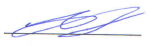 Автор                             Апостолов С.П.17. Дополнения и изменения в рабочей программеРабочая программа пересмотрена на заседании кафедры«____»_________ 20   ___ года, протокол № _________Зав. кафедрой _______________/_____________/Внесенные изменения утверждены на заседании УМКС/УМКН«_____»_________ 20  __ года, протокол № ____Председатель УМКС/УМКН ________/______________/Код и наименование компетенции(результат освоения)Код и наименование индикатора достижения компетенции (составляющей компентенции)ОПК-1. Способен решать задачи, относящиеся к профессиональной деятельности, применяя методы моделирования, математического анализа, естественнонаучные и общеинженерные знания.ИД-1ОПК-1 Знает принципиальные особенности моделирования математических, физических и химических процессов, предназначенные для конкретных технологических процессовИД-2ОПК-1 Умеет использовать основные законы естественнонаучныхдисциплин, правила построения технических схем и чертежейИД-3ОПК-1 Владеет основными методами технико-экономического анализа,навыками составления рабочих проектов в составе творческой команды. ИД-4ОПК-1 Участвует, со знанием дела, в работах по совершенствованиюпроизводственных процессов с использованием экспериментальных данных и результатов моделирования.ИД-5ОПК-1 Владеет навыками делового взаимодействия с сервисной службойОПК-5. Способен понимать принципы работы современных информационных технологий и использовать их для решения задач профессиональной деятельностиИД-1ОПК-5 Умеет использовать по назначению пакеты компьютерныхпрограмм.ИД-2ОПК-5 Умеет использовать компьютер для решения несложных инженерных расчетов. ИД-3ОПК-5 владеет методами оценки риска и управления качеством исполнения технологических операцийИД-4ОПК-5 Умеет использовать основные технологии поиска, разведки иорганизации нефтегазового производства в России и за рубежом,стандарты и ТУ, источники получения информации, массмедийные и мультимедийные технологии.ИД-5ОПК-5Знает состав и свойства нефти и газа, основные положенияметрологии, стандартизации, сертификации нефтегазового производстваИД-6ОПК-5 Умеет приобретать новые знания, используя современные образовательные и информационные технологииИД-7ОПК-5 Умеет ориентироваться в информационных потоках, выделяя вних главное и необходимоеИД-8ОПК-5 Умеет осознанно воспринимать информацию, самостоятельноискать, извлекать, систематизировать, анализировать и отбирать необходимую для решения задач информацию, организовывать, преобразовывать, сохранять и передавать ее.ИД-9ОПК-5 Умеет критически переосмысливать накопленную информацию, вырабатывать собственное мнение, преобразовывать информацию в знание, применять информацию в решении вопросов, с использованием различных приемов переработки текста.ИД-10ОПК-5 Владеет методами сбора, обработки и интерпретации полученной информации, используя современные информационные технологии и прикладные аппаратно-программные средства, методами защиты, хранения и подачи информацииКод и наименование индикатора достижения компетенцииНаименование показателя оценивания(результата обучения по дисциплине)ИД-1ОПК-1 Знает принципиальные особенности моделирования математических, физических и химических процессов, предназначенные для конкретных технологических процессовЗнание особенностей моделирования математических, физических и химических процессов, предназначенные для конкретных технологических процессовИД-2ОПК-1 Умеет использовать основные законы естественнонаучных дисциплин, правила построения технических схем и чертежейУмение использовать основные законы естественнонаучных дисциплин, правила построения технических схем и чертежейИД-3ОПК-1 Владеет основными методами технико-экономического анализа, навыками составления рабочих проектов в составе творческой команды. Владение основными методами технико-экономического анализа, навыками составления рабочих проектов в составе творческой командыИД-4ОПК-1 Участвует, со знанием дела, в работах по совершенствованию производственных процессов с использованием экспериментальных данных и результатов моделирования.Знание направлений по совершенствованию производственных процессов с использованием экспериментальных данных и результатов моделирования.ИД-5ОПК-1 Владеет навыками делового взаимодействия с сервисной службойВладение навыками делового взаимодействия с сервисной службойИД-1ОПК-5 Умеет использовать по назначению пакеты компьютерных программ.Умение использовать по назначению пакеты компьютерных программ.ИД-2ОПК-5 Умеет использовать компьютер для решения несложных инженерных расчетов. Умение использовать компьютер для решения несложных инженерных расчетов.ИД-3ОПК-5 Владеет методами оценки риска и управления качеством исполнения технологических операцийВладение методами оценки риска и управления качеством исполнения технологических операцийИД-4ОПК-5 Умеет использовать основные технологии поиска, разведки и организации нефтегазового производства в России и за рубежом, стандарты и ТУ, источники получения информации, массмедийные и мультимедийные технологии.Умение использовать основные технологии поиска, разведки и организации нефтегазового производства в России и за рубежом, стандарты и ТУ, источники получения информации, массмедийные и мультимедийные технологии.ИД-5ОПК-5Знает состав и свойства нефти и газа, основные положения метрологии, стандартизации, сертификации нефтегазового производстваЗнание состава и свойства нефти и газа, основные положения метрологии, стандартизации, сертификации нефтегазового производстваИД-6ОПК-5 Умеет приобретать новые знания, используя современные образовательные и информационные технологииУмение приобретать новые знания, используя современные образовательные и информационные технологииИД-7ОПК-5 Умеет ориентироваться в информационных потоках, выделяя в них главное и необходимоеУмение ориентироваться в информационных потоках, выделяя в них главное и необходимоеИД-8ОПК-5 Умеет осознанно воспринимать информацию, самостоятельно искать, извлекать, систематизировать, анализировать и отбирать необходимую для решения задач информацию, организовывать, преобразовывать, сохранять и передавать ее.Умение осознанно воспринимать информацию, самостоятельно искать, извлекать, систематизировать, анализировать и отбирать необходимую для решения задач информацию, организовывать, преобразовывать, сохранять и передавать ее.ИД-9ОПК-5 Умеет критически переосмысливать накопленную информацию, вырабатывать собственное мнение, преобразовывать информацию в знание, применять информацию в решении вопросов, с использованием различных приемов переработки текста.Умение критически переосмысливать накопленную информацию, вырабатывать собственное мнение, преобразовывать информацию в знание, применять информацию в решении вопросов, с использованием различных приемов переработки текста.ИД-10ОПК-5 Владеет методами сбора, обработки и интерпретации полученной информации, используя современные информационные технологии и прикладные аппаратно-программные средства, методами защиты, хранения и подачи информацииВладение методами сбора, обработки и интерпретации полученной информации, используя современные информационные технологии и прикладные аппаратно-программные средства, методами защиты, хранения и подачи информации№Мо-ду-ля№Недели№ ТемыНаименованиетемыЧасыЧасыЧасыЧасыЧасыЧасы№Мо-ду-ля№Недели№ ТемыНаименованиетемыВсегоЛек-цииКоллок-виумыЛабора-торныеПрак-тичес-киеСРС11-41Функциональные схемы КИП и А204--21415-82Основные технологические параметры и выбор измерительных приборов для их контроля224--41419-122Измерение физико-химических свойств и состава вещества-224--414213,143Математические модели АСР202--414215,163Промышленные автоматические регуляторы242--22010816--1676№ темыВсего часов№ лекцииТема лекцииВопросы, отрабатываемые на лекцииУчебно-методическое обеспечение12345141,2Функциональные схемы КИП и АЭлементы и  системы измерительной техники в производствах. Функции локальных систем автоматизации технологических процессов1-9243,4Основные технологические параметры и выбор измерительных приборов для их контроля. Измерение температуры Измерение давления, уровня жидкостей и сыпучих материалов Измерение расхода и количества вещества1-9245,6Измерение физико-химических свойств и состава вещества1-9327Основные понятия теории автоматического управления Математические модели АСР и отдельных звеньев Надежность АСУ ТП.1-9328Промышленные автоматические регуляторыПонятия и определения автоматического регулирования технологических процессов  Серийные промышленные регуляторы Системы дистанционного измерения и управления Проектирование и наладка промышленных систем регулирования. Определение оптимальных настроек регуляторов.1-9№ темыВсего часов№ занятийТема практического занятия. Вопросы, отрабатываемые на практическом занятии.Учебно-методическое обеспечение121Типовые схемы автоматизации.  Возможные пути решения схем автоматизации. 1-9282-5Основные технологические параметры. Выбор измерительных приборов для контроля технологических параметров1-9366-8Основные понятия теории автоматического управления Математические модели АСР и отдельных звеньев Надежность АСУ ТП. Понятия и определения автоматического регулирования технологических процессов1-9№ темыВсего часовВопросы для самостоятельного изученияУчебно-методическое обеспечение114Статическая характеристика измерительного прибора. Чувствительность, цена деления, порог чувствительности прибора. Динамическая характеристика измерительного прибора. Динамическая чувствительность датчика. Частотная характеристика измерительного преобразователя. Методы уменьшения систематической составляющей погрешности. Структурные методы уменьшения погрешности. Понятие градуировки датчиков. Прямая градуировка датчика. Косвенная градуировка датчика.1-9214Измерение температуры твердых тел и поверхностей. Измерение температур газовых потоков. Пирометры излучения. Принцип действия. Пирометры спектрального отношения. Пирометры полного излучения. Датчики для измерения больших давлений при высокой температуре. Индуктивные датчики давления. Датчик давления со следящей системой с уравновешиванием силы. Манометр Пирани. Калориметрические расходомеры. Дозирование сыпучих материалов. 0дноагрегатные и двухагрегатные дозаторы непрерывного действия. Типы грузоприемных устройств ленточных дозаторов непрерывного действия. Дозирование жидких материалов. Характеристики течения жидкости в трубах. Локальные уравнения однофазного течения. Термоанемометры.с нагретой металлической лентой. Ионный анемометр.1-9214Идеальная (ньютоновская) жидкость. Напряжение сдвига. Простые вязкоупругие жидкости. Тело Сен-Венана. Реологические модели тел Максвелла и Фойгта (Кельвина). Уравнение Эйринга-Пуазеля. Степенное уравнение. Вискозиметр с коаксиальными цилиндрами. Электроды первого и второго рода. Поляризация. Перенапряжение. Уравнение Нернста-Айзенмана. Натриевая ошибка. Коэффициент селективности.Диффузионный ток электролиза. Капающий ртутный электрод. Закон Фика. Уравнение Ильковича. Зависимость тока от температуры. Основы диэлькометрических методов анализа. Охарактеризуйте объект и перечислите особенности контуров стабилизации расхода, нарисуйте схему автоматизации. Какие требования предъявляются к системам автоматического регулировании давления? Нарисуйте схему автоматизации. На какие группы по соотношению /Т разделяются системы автоматического регулирования температуры? Какие применяются способы установки чувствительного элемента датчика температуры для улучшения качества работы системы регулирования? По каким признакам классифицируются системы автоматической стабилизации уровня?Опишите порядок формулирования требований к автоматической системе. Перечислите инженерные методы рационального синтеза структуры системы1-9314В каких случаях схемы автоматической стабилизации параметров процессов строятся на средствах вычислительной и микропроцессорной техники? Какие законы регулирования в большинстве случаев применяются в системах автоматической стабилизации параметров?На основании каких критериев выбираются конкретные законы регулирования технологических параметров? Какие методы используются для выбора регуляторов и параметров их настроек в системах автоматической стабилизации параметров процессов?. Что такое матрица Бристоля? Каковы особенности применения средств вычислительной техники для управления периодическими процессами?1-9320Линеаризация статической характеристики мостовой схемы. Мостовые схемы с коррекцией влияния температуры. Устранение влияния соединительных проводов. Трехпроводная, четырехпроводная схемы включения датчика в мост. Измерение параметров емкостного датчика. Измерение параметров индуктивного датчика.  Генераторные измерительные схемы. Схемы с генерированием синусоидальных колебаний. Измерительные схемы релаксационного типа.1-9№ ппНазвание компетенцииСоставляющие действия компетенцииТехно- логии форми-рованияСредства и технологии оценки123451ОПК-1. Способен решать задачи, относящиеся к профессиональной деятельности, применяя методы моделирования, математического анализа, естественнонаучные и общеинженерные знания.Знать: основные технологические принципы эксплуатации современных автоматизированных технологических линий;- особенности  функционирования  систем автоматического управления;Уметь: проводить пуск технологических линий с выводом на проектную производительность, стабилизировать технологический процесс, использовать контуры автоматического регулирования технологическим процессом, выявлять взаимосвязь различных параметров;.Владеть: способами управления технологическим процессом разных переделов современной автоматизированной технологической линии.Лекции, практические занятия, СРСВыполнение практических заданий, устный опрос,зачет2ОПК-5. Способен понимать принципы работы современных информационных технологий и использовать их для решения задач профессиональной деятельностиЗнать: основные технологические принципы эксплуатации современных автоматизированных технологических линий;- особенности  функционирования  систем автоматического управления;Уметь: проводить пуск технологических линий с выводом на проектную производительность, стабилизировать технологический процесс, использовать контуры автоматического регулирования технологическим процессом, выявлять взаимосвязь различных параметров;.Владеть: способами управления технологическим процессом разных переделов современной автоматизированной технологической линии.Лекции, практические занятия, СРСВыполнение практических заданий, устный опрос,зачетСтупени уровней освоения компетенцииОтличительные признакиПороговый (удовлетворительный)Знает: знает и понимает теоретический материал с незначительными пробеламиПороговый (удовлетворительный)Умеет: несформированность некоторых практических умений при применении знаний в конкретных ситуацияхПороговый (удовлетворительный)Владеет: низкое качество выполнения учебных заданий (не выполнены, либо оценены числом баллов, близким к минимальному); низкий уровень мотивации учения; несформированность некоторых практических навыков при применении знаний в конкретных ситуацияхПродвинутый (хорошо)Знает: знает и понимает теоретический материал достаточно полно, без пробеловПродвинутый (хорошо)Умеет: недостаточная сформированность некоторых практических умений при применении знаний в конкретных ситуацияхПродвинутый (хорошо)Владеет: достаточное качество выполнения всех предусмотренных программой обучения учебных заданий (ни одного из них не оценено минимальным числом баллов, некоторые виды заданий выполнены с ошибками); средний уровень мотивации учения; недостаточная сформированность некоторых практических навыков при применении знаний в конкретных ситуацияхВысокий (отлично)Знает: знает и понимает теоретический материал в полном объеме, без пробеловВысокий (отлично)Умеет: сформированность необходимых практических умений при применении знаний в конкретных ситуацияхВысокий (отлично)Владеет: высокое качество выполнения всех предусмотренных программой обучения учебных заданий (оценены числом баллов, близким к максимальному); высокий уровень мотивации учения; сформированность необходимых практических навыков при применении знаний в конкретных ситуациях